SELECTMEN’S MEETING  AGENDAMarch 18th, 2020 Flag Salute 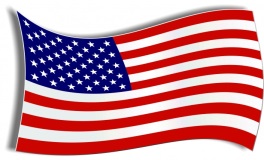 CALL TO ORDER: 6:00 PMROLL CALL: Nancy Hatch, Chair      Bill Rand, Vice      Gerald Folster    Lee Bryant     Debbie Hodgins, Administrative Assistant        Cathy Jordan, ClerkMINUTES:  Approve the January 15th, 2020 Selectmen’s minutesNovember 20th 2019 Selectmen’s meeting minutes – Amendment neededGUEST:Frank Arisimeek  EXECUTIVE SESSION: NonePLANNING BOARD MINUTES:  InformationalCOMPREHENSIVE PLAN COMMITTEE:CEO REPORT:  See reportACO REPORT:EDDINGTON FIRE: InformationROADS:Update on roads.TREASURERS REPORT:  1.  Poverty Abatement2.  Health Officer3.  Monthly reportsCLERKS REPORT: OLD BUSINESS:Credit Cards NEW BUSINESS: PUBLIC COMMENTS:ADJOURNMENT:Time:Motion